Приложение 2к постановлению администрации Олонецкого национального муниципального районаот 19.04.2024 № 361ОПИСАНИЕ МЕСТОПОЛОЖЕНИЯ ГРАНИЦПубличный сервитут в целях размещения линейного объекта системы газоснабжения «Строительство сети газораспределения низкого давления с газопроводами-вводами по ул. Новой, ул.Олонецкой, ул. Луговой и ул. Карла Либкнехта в д. Верховье. II этап»(наименование объекта местоположение границ, которого описано (далее - объект)Раздел 1Схема расположения границ публичного сервитута:381464544	43   4042   413938	47:381:356:357:204:383:94:22964   65:360:369:241:212:224:41:40:233:24352   5363	6661 62	6769	706873   7471	72767577:200:23932   3356   5759	6083	82	79  78:358:202:379:23823   24273128	29303734	485035 36   495514:38555	5893   90848589	87   8681   80:232:370:387:23618   1920	2122   25 26157156 153 15215115014999	97	94100 9892   91:3715	6	11   1214	1516	1716416215915815515496   954   7 8	9 10   132	181174169172168167166165163161 160контур 1:83178 177173171 170187186184185183182180179 176175:231:206:361:33109	110111	1121131188:390:391:378:237:211:44:38:36148101102  10310:14:0070105104125105124:410007106122123121120:386108119118117116115114:366:367:381:381:34147145 146:8635127128126:403:16189 190	191192193201194144142 143 129141	130:362205204203202контур 2200195:15139140133134132131:201:39:74:195:81:88:234:242199196:15138137 136135:8635:235207210:359:355контур 3:207:208:168:381:381208209:169:199:368:170:51:228:52:240:48:31:16:29198 :8611979:8635:210:21:8635:2238::163:16410:14:0010127:165	:166:23:392	:393:82:196:167:404:196:16969:171:163:1:168:161:394:396:79:395:196:19610:14:0010127	:4	:2:397:10:5:7907:2268:2	:3:1:4610:14:0010128:162:166:398:244:226:196Условные обозначения::1Масштаб 1:75010:14:0070106- граница кадастрового квартала;	- номер кадастрового квартала;	- часть границы, сведения ЕГРН о которой позволяют однозначно определить ее положение на местности;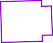 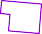 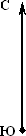 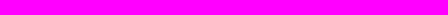 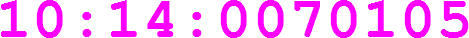 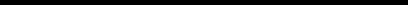 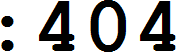 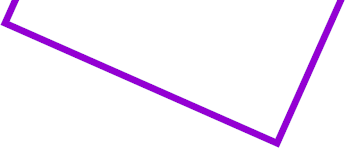 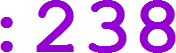 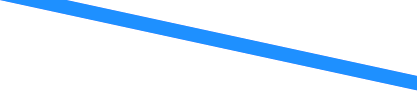 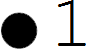 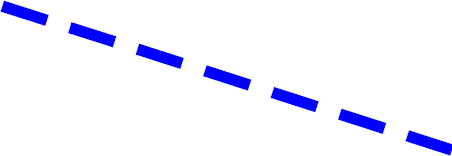 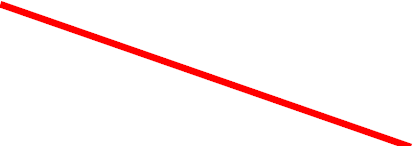 - обозначение земельного участка, сведения о котором содержатся в ЕГРН;-     граница     объекта     капитального      строительства имеющая сведения в ЕГРН;-       кадастровый        номер       объекта       капитального строительсва;- граница населенного пункта;	- характерная точка границы публичного сервитута;	- проектируемый газопровод;	- граница публичного сервитута.Сведения об объектеСведения об объектеСведения об объектеСведения об объектеСведения об объектеСведения об объектеСведения об объектеСведения об объектеСведения об объектеСведения об объекте№ п/п№ п/пХарактеристики объектаХарактеристики объектаХарактеристики объектаХарактеристики объектаОписание характеристикОписание характеристикОписание характеристикОписание характеристик112222333311Местоположение объектаМестоположение объектаМестоположение объектаМестоположение объектаРеспублика Карелия, Олонецкий р-н, д. ВерховьеРеспублика Карелия, Олонецкий р-н, д. ВерховьеРеспублика Карелия, Олонецкий р-н, д. ВерховьеРеспублика Карелия, Олонецкий р-н, д. Верховье22Площадь объекта ± величина погрешности определения площади(P ± ∆P)Площадь объекта ± величина погрешности определения площади(P ± ∆P)Площадь объекта ± величина погрешности определения площади(P ± ∆P)Площадь объекта ± величина погрешности определения площади(P ± ∆P)9 539 м² ± 34 м²9 539 м² ± 34 м²9 539 м² ± 34 м²9 539 м² ± 34 м²33Иные характеристики объектаИные характеристики объектаИные характеристики объектаИные характеристики объекта----Раздел 2Раздел 2Раздел 2Раздел 2Раздел 2Раздел 2Раздел 2Раздел 2Раздел 2Раздел 2Сведения о местоположении границ объектаСведения о местоположении границ объектаСведения о местоположении границ объектаСведения о местоположении границ объектаСведения о местоположении границ объектаСведения о местоположении границ объектаСведения о местоположении границ объектаСведения о местоположении границ объектаСведения о местоположении границ объектаСведения о местоположении границ объекта1. Система координат1. Система координат1. Система координатМСК-10, зона 1МСК-10, зона 1МСК-10, зона 12. Сведения о характерных точках границ объекта2. Сведения о характерных точках границ объекта2. Сведения о характерных точках границ объекта2. Сведения о характерных точках границ объекта2. Сведения о характерных точках границ объекта2. Сведения о характерных точках границ объекта2. Сведения о характерных точках границ объекта2. Сведения о характерных точках границ объекта2. Сведения о характерных точках границ объекта2. Сведения о характерных точках границ объектаОбозначение характерных точек границОбозначение характерных точек границКоординаты, мКоординаты, мКоординаты, мКоординаты, мМетод определения координат характерной точкиСредняя квадратическая погрешность положенияхарактерной точки (Mt), мОписание обозначения точки на местности (при наличии)Описание обозначения точки на местности (при наличии)Обозначение характерных точек границОбозначение характерных точек границXXYYМетод определения координат характерной точкиСредняя квадратическая погрешность положенияхарактерной точки (Mt), мОписание обозначения точки на местности (при наличии)Описание обозначения точки на местности (при наличии)1122334566контур 1контур 1контур 1контур 1контур 1контур 1контур 1контур 1контур 1контур 111253 295,45253 295,451 452 020,371 452 020,37Аналитический метод0,10——22253 319,14253 319,141 452 306,831 452 306,83Аналитический метод0,10——33253 322,68253 322,681 452 337,851 452 337,85Аналитический метод0,10——44253 325,55253 325,551 452 337,521 452 337,52Аналитический метод0,10——55253 327,31253 327,311 452 337,411 452 337,41Аналитический метод0,10——66253 327,62253 327,621 452 342,401 452 342,40Аналитический метод0,10——77253 326,00253 326,001 452 342,501 452 342,50Аналитический метод0,10——88253 323,25253 323,251 452 342,811 452 342,81Аналитический метод0,10——99253 324,32253 324,321 452 352,181 452 352,18Аналитический метод0,10——1010253 324,71253 324,711 452 356,561 452 356,56Аналитический метод0,10——1111253 328,50253 328,501 452 356,321 452 356,32Аналитический метод0,10——1212253 328,81253 328,811 452 361,311 452 361,31Аналитический метод0,10——1313253 325,16253 325,161 452 361,541 452 361,54Аналитический метод0,10——1414253 326,18253 326,181 452 372,981 452 372,98Аналитический метод0,10——1515253 327,43253 327,431 452 400,961 452 400,96Аналитический метод0,10——1616253 330,11253 330,111 452 422,791 452 422,79Аналитический метод0,10——1717253 330,99253 330,991 452 434,371 452 434,37Аналитический метод0,10——1818253 338,17253 338,171 452 433,631 452 433,63Аналитический метод0,10——1919253 338,68253 338,681 452 438,601 452 438,60Аналитический метод0,10——2020253 331,38253 331,381 452 439,351 452 439,35Аналитический метод0,10——2121253 332,36253 332,361 452 452,151 452 452,15Аналитический метод0,10——2222253 335,90253 335,901 452 491,131 452 491,13Аналитический метод0,10——2323253 343,58253 343,581 452 490,431 452 490,43Аналитический метод0,10——2424253 344,03253 344,031 452 495,411 452 495,41Аналитический метод0,10——2525253 336,35253 336,351 452 496,111 452 496,11Аналитический метод0,10——2626253 336,82253 336,821 452 501,241 452 501,24Аналитический метод0,10——2727253 339,64253 339,641 452 511,921 452 511,92Аналитический метод0,10——2828253 342,16253 342,161 452 536,171 452 536,17Аналитический метод0,10——2929253 343,07253 343,071 452 553,321 452 553,32Аналитический метод0,10——3030253 343,04253 343,041 452 553,531 452 553,53Аналитический метод0,10——3131253 350,25253 350,251 452 554,681 452 554,68Аналитический метод0,10——3232253 352,56253 352,561 452 554,391 452 554,39Аналитический метод0,10——3333253 353,18253 353,181 452 559,351 452 559,35Аналитический метод0,10——3434253 350,17253 350,171 452 559,731 452 559,73Аналитический метод0,10——3535253 342,63253 342,631 452 558,521 452 558,52Аналитический метод0,10——3636253 343,13253 343,131 452 566,591 452 566,59Аналитический метод0,10——3737253 350,78253 350,781 452 566,111 452 566,11Аналитический метод0,10——3838253 421,52253 421,521 452 571,551 452 571,55Аналитический метод0,10——3939253 428,80253 428,801 452 570,861 452 570,86Аналитический метод0,10——4040253 422,52253 422,521 452 504,931 452 504,93Аналитический метод0,10——4141253 417,84253 417,841 452 505,311 452 505,31Аналитический метод0,10——4242253 417,41253 417,411 452 500,331 452 500,33Аналитический метод0,10——4343253 422,05253 422,051 452 499,961 452 499,96Аналитический метод0,10——4444253 420,73253 420,731 452 486,111 452 486,11Аналитический метод0,10——4545253 425,71253 425,711 452 485,631 452 485,63Аналитический метод0,10——4646253 434,25253 434,251 452 575,371 452 575,37Аналитический метод0,10——Раздел 2Раздел 2Раздел 2Раздел 2Раздел 2Раздел 2Сведения о местоположении границ объектаСведения о местоположении границ объектаСведения о местоположении границ объектаСведения о местоположении границ объектаСведения о местоположении границ объектаСведения о местоположении границ объекта12345647253 421,561 452 576,57Аналитический метод0,10—48253 350,751 452 571,12Аналитический метод0,10—49253 343,761 452 571,56Аналитический метод0,10—50253 345,711 452 580,12Аналитический метод0,10—51253 346,931 452 596,15Аналитический метод0,10—52253 359,741 452 595,18Аналитический метод0,10—53253 360,111 452 600,16Аналитический метод0,10—54253 347,311 452 601,13Аналитический метод0,10—55253 350,781 452 646,81Аналитический метод0,10—56253 355,661 452 646,44Аналитический метод0,10—57253 356,041 452 651,43Аналитический метод0,10—58253 351,151 452 651,80Аналитический метод0,10—59253 352,741 452 672,62Аналитический метод0,10—60253 353,711 452 687,24Аналитический метод0,10—61253 358,331 452 712,07Аналитический метод0,10—62253 359,141 452 718,57Аналитический метод0,10—63253 363,531 452 718,03Аналитический метод0,10—64253 400,581 452 719,48Аналитический метод0,10—65253 400,391 452 724,48Аналитический метод0,10—66253 363,741 452 723,04Аналитический метод0,10—67253 359,751 452 723,53Аналитический метод0,10—68253 361,601 452 738,35Аналитический метод0,10—69253 363,071 452 750,13Аналитический метод0,10—70253 364,771 452 775,31Аналитический метод0,10—71253 365,691 452 791,64Аналитический метод0,10—72253 366,501 452 806,03Аналитический метод0,10—73253 368,251 452 805,88Аналитический метод0,10—74253 368,681 452 810,86Аналитический метод0,10—75253 363,891 452 811,28Аналитический метод0,10—76253 363,651 452 808,79Аналитический метод0,10—77253 361,661 452 808,90Аналитический метод0,10—78253 359,781 452 775,62Аналитический метод0,10—79253 359,161 452 766,49Аналитический метод0,10—80253 353,451 452 766,87Аналитический метод0,10—81253 353,121 452 761,88Аналитический метод0,10—82253 358,831 452 761,50Аналитический метод0,10—83253 358,091 452 750,61Аналитический метод0,10—84253 353,381 452 712,84Аналитический метод0,10—85253 349,491 452 691,88Аналитический метод0,10—86253 347,551 452 692,24Аналитический метод0,10—87253 346,641 452 687,32Аналитический метод0,10—88253 348,681 452 686,94Аналитический метод0,10—89253 347,751 452 672,98Аналитический метод0,10—90253 345,251 452 640,04Аналитический метод0,10—91253 342,301 452 640,30Аналитический метод0,10—92253 341,871 452 635,32Аналитический метод0,10—93253 344,871 452 635,06Аналитический метод0,10—94253 341,101 452 585,37Аналитический метод0,10—95253 331,541 452 586,10Аналитический метод0,10—96253 331,161 452 581,11Аналитический метод0,10—97253 340,651 452 580,39Аналитический метод0,10—98253 338,351 452 570,30Аналитический метод0,10—99253 337,801 452 561,41Аналитический метод0,10—100253 335,761 452 562,04Аналитический метод0,10—101253 297,611 452 563,78Аналитический метод0,10—Раздел 2Раздел 2Раздел 2Раздел 2Раздел 2Раздел 2Сведения о местоположении границ объектаСведения о местоположении границ объектаСведения о местоположении границ объектаСведения о местоположении границ объектаСведения о местоположении границ объектаСведения о местоположении границ объекта123456102253 289,091 452 562,39Аналитический метод0,10—103253 287,481 452 572,32Аналитический метод0,10—104253 293,901 452 649,71Аналитический метод0,10—105253 296,951 452 660,66Аналитический метод0,10—106253 297,971 452 679,85Аналитический метод0,10—107253 299,491 452 694,31Аналитический метод0,10—108253 302,911 452 733,95Аналитический метод0,10—109253 307,671 452 765,88Аналитический метод0,10—110253 308,451 452 776,53Аналитический метод0,10—111253 311,001 452 840,64Аналитический метод0,10—112253 310,311 452 852,44Аналитический метод0,10—113253 309,441 452 855,42Аналитический метод0,10—114253 304,641 452 854,03Аналитический метод0,10—115253 305,351 452 851,58Аналитический метод0,10—116253 305,991 452 840,59Аналитический метод0,10—117253 303,451 452 776,81Аналитический метод0,10—118253 302,701 452 766,43Аналитический метод0,10—119253 297,941 452 734,53Аналитический метод0,10—120253 295,271 452 703,61Аналитический метод0,10—121253 295,781 452 703,56Аналитический метод0,10—122253 293,941 452 680,28Аналитический метод0,10—123253 292,991 452 680,32Аналитический метод0,10—124253 291,981 452 661,47Аналитический метод0,10—125253 288,951 452 650,60Аналитический метод0,10—126253 282,451 452 572,12Аналитический метод0,10—127253 284,161 452 561,59Аналитический метод0,10—128253 278,671 452 560,70Аналитический метод0,10—129253 255,341 452 555,90Аналитический метод0,10—130253 249,731 452 553,56Аналитический метод0,10—131253 244,401 452 549,36Аналитический метод0,10—132253 235,371 452 537,82Аналитический метод0,10—133253 230,291 452 530,04Аналитический метод0,10—134253 227,731 452 526,12Аналитический метод0,10—135253 208,271 452 508,34Аналитический метод0,10—136253 202,151 452 507,93Аналитический метод0,10—137253 202,471 452 502,94Аналитический метод0,10—138253 210,351 452 503,46Аналитический метод0,10—139253 231,571 452 522,86Аналитический метод0,10—140253 239,441 452 534,91Аналитический метод0,10—141253 247,961 452 545,81Аналитический метод0,10—142253 252,281 452 549,21Аналитический метод0,10—143253 255,971 452 550,74Аналитический метод0,10—144253 256,151 452 549,96Аналитический метод0,10—145253 260,051 452 550,87Аналитический метод0,10—146253 259,851 452 551,72Аналитический метод0,10—147253 279,581 452 555,78Аналитический метод0,10—148253 297,901 452 558,76Аналитический метод0,10—149253 334,911 452 557,09Аналитический метод0,10—150253 337,531 452 556,26Аналитический метод0,10—151253 338,051 452 553,05Аналитический метод0,10—152253 337,171 452 536,56Аналитический метод0,10—153253 336,951 452 534,49Аналитический метод0,10—154253 333,301 452 534,86Аналитический метод0,10—155253 332,791 452 529,89Аналитический метод0,10—156253 336,441 452 529,51Аналитический метод0,10—Раздел 2Раздел 2Раздел 2Раздел 2Раздел 2Раздел 2Сведения о местоположении границ объектаСведения о местоположении границ объектаСведения о местоположении границ объектаСведения о местоположении границ объектаСведения о местоположении границ объектаСведения о местоположении границ объекта123456157253 334,701 452 512,83Аналитический метод0,10—158253 331,881 452 502,11Аналитический метод0,10—159253 331,331 452 496,03Аналитический метод0,10—160253 328,571 452 496,26Аналитический метод0,10—161253 328,161 452 491,28Аналитический метод0,10—162253 330,871 452 491,05Аналитический метод0,10—163253 327,371 452 452,57Аналитический метод0,10—164253 326,861 452 445,88Аналитический метод0,10—165253 324,521 452 446,12Аналитический метод0,10—166253 324,011 452 441,14Аналитический метод0,10—167253 326,481 452 440,89Аналитический метод0,10—168253 325,131 452 423,29Аналитический метод0,10—169253 324,741 452 420,11Аналитический метод0,10—170253 322,041 452 420,35Аналитический метод0,10—171253 321,601 452 415,37Аналитический метод0,10—172253 324,131 452 415,14Аналитический метод0,10—173253 322,441 452 401,37Аналитический метод0,10—174253 321,341 452 376,75Аналитический метод0,10—175253 318,771 452 376,98Аналитический метод0,10—176253 318,321 452 372,00Аналитический метод0,10—177253 321,051 452 371,76Аналитический метод0,10—178253 320,011 452 360,14Аналитический метод0,10—179253 317,721 452 360,33Аналитический метод0,10—180253 317,291 452 355,35Аналитический метод0,10—181253 319,571 452 355,16Аналитический метод0,10—182253 319,351 452 352,68Аналитический метод0,10—183253 314,161 452 307,32Аналитический метод0,10—184253 313,391 452 297,96Аналитический метод0,10—185253 311,461 452 298,14Аналитический метод0,10—186253 311,031 452 293,16Аналитический метод0,10—187253 312,981 452 292,97Аналитический метод0,10—188253 290,471 452 020,78Аналитический метод0,10—1253 295,451 452 020,37Аналитический метод0,10—контур 2контур 2контур 2контур 2контур 2контур 2189253 248,401 452 309,36Аналитический метод0,10—190253 248,281 452 314,36Аналитический метод0,10—191253 247,081 452 332,77Аналитический метод0,10—192253 243,001 452 345,66Аналитический метод0,10—193253 244,721 452 375,05Аналитический метод0,10—194253 251,871 452 450,59Аналитический метод0,10—195253 228,621 452 462,29Аналитический метод0,10—196253 214,041 452 467,28Аналитический метод0,10—197253 192,111 452 467,27Аналитический метод0,10—198253 192,111 452 462,27Аналитический метод0,10—199253 213,211 452 462,28Аналитический метод0,10—200253 226,671 452 457,67Аналитический метод0,10—201253 246,571 452 447,66Аналитический метод0,10—202253 239,741 452 375,43Аналитический метод0,10—203253 237,951 452 345,03Аналитический метод0,10—204253 242,131 452 331,84Аналитический метод0,10—205253 243,611 452 309,05Аналитический метод0,10—189253 248,401 452 309,36Аналитический метод0,10—контур 3контур 3контур 3контур 3контур 3контур 3207253 139,341 451 994,75Аналитический метод0,10—208253 153,361 452 144,54Аналитический метод0,10—Раздел 2Раздел 2Раздел 2Раздел 2Раздел 2Раздел 2Раздел 2Раздел 2Раздел 2Раздел 2Раздел 2Раздел 2Раздел 2Раздел 2Сведения о местоположении границ объектаСведения о местоположении границ объектаСведения о местоположении границ объектаСведения о местоположении границ объектаСведения о местоположении границ объектаСведения о местоположении границ объектаСведения о местоположении границ объектаСведения о местоположении границ объектаСведения о местоположении границ объектаСведения о местоположении границ объектаСведения о местоположении границ объектаСведения о местоположении границ объектаСведения о местоположении границ объектаСведения о местоположении границ объекта12222334445566209253 148,38253 148,38253 148,38253 148,381 452 145,011 452 145,01Аналитический методАналитический методАналитический метод0,100,10——210253 134,36253 134,36253 134,36253 134,361 451 995,221 451 995,22Аналитический методАналитический методАналитический метод0,100,10——207253 139,34253 139,34253 139,34253 139,341 451 994,751 451 994,75Аналитический методАналитический методАналитический метод0,100,10——3. Сведения о характерных точках части (частей) границы объекта3. Сведения о характерных точках части (частей) границы объекта3. Сведения о характерных точках части (частей) границы объекта3. Сведения о характерных точках части (частей) границы объекта3. Сведения о характерных точках части (частей) границы объекта3. Сведения о характерных точках части (частей) границы объекта3. Сведения о характерных точках части (частей) границы объекта3. Сведения о характерных точках части (частей) границы объекта3. Сведения о характерных точках части (частей) границы объекта3. Сведения о характерных точках части (частей) границы объекта3. Сведения о характерных точках части (частей) границы объекта3. Сведения о характерных точках части (частей) границы объекта3. Сведения о характерных точках части (частей) границы объекта3. Сведения о характерных точках части (частей) границы объекта12222334445566——————————————Раздел 3Раздел 3Раздел 3Раздел 3Раздел 3Раздел 3Раздел 3Раздел 3Раздел 3Раздел 3Раздел 3Раздел 3Раздел 3Раздел 3Сведения о местоположении измененных (уточненных) границ объектаСведения о местоположении измененных (уточненных) границ объектаСведения о местоположении измененных (уточненных) границ объектаСведения о местоположении измененных (уточненных) границ объектаСведения о местоположении измененных (уточненных) границ объектаСведения о местоположении измененных (уточненных) границ объектаСведения о местоположении измененных (уточненных) границ объектаСведения о местоположении измененных (уточненных) границ объектаСведения о местоположении измененных (уточненных) границ объектаСведения о местоположении измененных (уточненных) границ объектаСведения о местоположении измененных (уточненных) границ объектаСведения о местоположении измененных (уточненных) границ объектаСведения о местоположении измененных (уточненных) границ объектаСведения о местоположении измененных (уточненных) границ объекта1. Система координат1. Система координат1. Система координатМСК-10, зона 1МСК-10, зона 1МСК-10, зона 12. Сведения о характерных точках границ объекта2. Сведения о характерных точках границ объекта2. Сведения о характерных точках границ объекта2. Сведения о характерных точках границ объекта2. Сведения о характерных точках границ объекта2. Сведения о характерных точках границ объекта2. Сведения о характерных точках границ объекта2. Сведения о характерных точках границ объекта2. Сведения о характерных точках границ объекта2. Сведения о характерных точках границ объекта2. Сведения о характерных точках границ объекта2. Сведения о характерных точках границ объекта2. Сведения о характерных точках границ объекта2. Сведения о характерных точках границ объектаОбозначение характерных точек границыОбозначение характерных точек границыСуществующие координаты, мСуществующие координаты, мСуществующие координаты, мСуществующие координаты, мИзмененные (уточненные) координаты, мИзмененные (уточненные) координаты, мИзмененные (уточненные) координаты, мМетод определения координат характерной точкиМетод определения координат характерной точкиСредняя квадратическа я погрешность положенияхарактерной точки (Mt), мСредняя квадратическа я погрешность положенияхарактерной точки (Mt), мОписание обозначения точки на местности(при наличии)Обозначение характерных точек границыОбозначение характерных точек границыXXYYXXYМетод определения координат характерной точкиМетод определения координат характерной точкиСредняя квадратическа я погрешность положенияхарактерной точки (Mt), мСредняя квадратическа я погрешность положенияхарактерной точки (Mt), мОписание обозначения точки на местности(при наличии)11223344566778——————————————3. Сведения о характерных точках части (частей) границы объекта3. Сведения о характерных точках части (частей) границы объекта3. Сведения о характерных точках части (частей) границы объекта3. Сведения о характерных точках части (частей) границы объекта3. Сведения о характерных точках части (частей) границы объекта3. Сведения о характерных точках части (частей) границы объекта3. Сведения о характерных точках части (частей) границы объекта3. Сведения о характерных точках части (частей) границы объекта3. Сведения о характерных точках части (частей) границы объекта3. Сведения о характерных точках части (частей) границы объекта3. Сведения о характерных точках части (частей) границы объекта3. Сведения о характерных точках части (частей) границы объекта3. Сведения о характерных точках части (частей) границы объекта3. Сведения о характерных точках части (частей) границы объекта11223344566778——————————————